E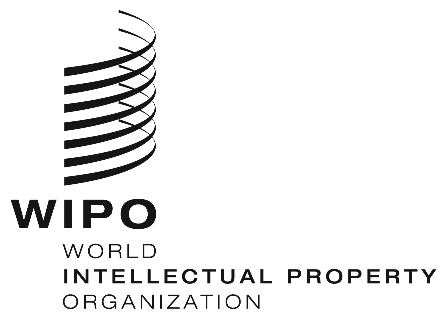 A/59/13ORIGINAL:  EnglishDATE:  October 9, 2019Assemblies of the Member States of WIPOFifty-Ninth Series of Meetings
Geneva, September 30 to October 9, 2019Summary reportprepared by the SecretariatINTRODUCTIONThis Summary Report records the decisions of the following 21 Assemblies and other bodies of the Member States of WIPO (the “Assemblies”):WIPO General Assembly, fifty-first (24th ordinary) sessionWIPO Conference, fortieth (24th ordinary) sessionWIPO Coordination Committee, seventy-sixth (50th ordinary) sessionParis Union Assembly, fifty-fourth (24th ordinary) sessionParis Union Executive Committee, fifty-ninth (55th ordinary) sessionBerne Union Assembly, forty-eighth (24th ordinary) sessionBerne Union Executive Committee, sixty-fifth (50th ordinary) sessionMadrid Union Assembly, fifty-third (23rd ordinary) sessionHague Union Assembly, thirty-ninth (22nd ordinary) sessionNice Union Assembly, thirty-ninth (24th ordinary) sessionLisbon Union Assembly, thirty-sixth (23rd ordinary) sessionLocarno Union Assembly, thirty-ninth (23rd ordinary) sessionIPC [International Patent Classification] Union Assembly, fortieth (22nd ordinary) sessionPCT [Patent Cooperation Treaty] Union Assembly, fifty-first (22nd ordinary) sessionBudapest Union Assembly, thirty-sixth (20th ordinary) sessionVienna Union Assembly, thirty-second (20th ordinary) sessionWCT [WIPO Copyright Treaty] Assembly, nineteenth (9th ordinary) sessionWPPT [WIPO Performances and Phonograms Treaty] Assembly, nineteenth (9th ordinary) sessionPLT [Patent Law Treaty] Assembly, eighteenth (8th ordinary) sessionSingapore Treaty [Singapore Treaty on the Law of Trademarks] Assembly, twelfth (6th ordinary) session.Marrakesh Treaty [Marrakesh Treaty to Facilitate Access to Published Works for Persons Who Are Blind, Visually Impaired or Otherwise Print Disabled] Assembly, fourth (4th ordinary) session.The list of the members and observers of each of the Assemblies, as of October 9, 2019, is set forth in document A/59/INF/1 Rev.The meetings dealing with the following items of the Agenda (document A/59/1) were presided over by the following Chairs:ITEM 1 OF THE CONSOLIDATED AGENDA
OPENING OF THE SESSIONSThe Fifty-Ninth Series of Meetings of the Assemblies was convened by the Director General of WIPO, Mr. Francis Gurry.The sessions were opened in a joint meeting of all the 21 Assemblies and other bodies concerned by Ambassador Duong Chi Dung (Viet Nam), Chair of the WIPO General Assembly.ITEM 2 OF THE CONSOLIDATED AGENDA
Adoption of the AgendaDiscussions were based on document A/59/1 Prov.3.The Assemblies of WIPO, each as far as it is concerned, adopted the agenda as proposed in document A/59/1 Prov.3 (referred to in this document as “the Consolidated Agenda”).ITEM 3 OF THE CONSOLIDATED AGENDA
Election of OfficersThe Assemblies of WIPO, each as far as it is concerned, elected their respective officers as appears in document A/59/INF/2.ITEM 4 OF THE CONSOLIDATED AGENDA
Report of the Director General to the Assemblies of WIPOThe Director General presented his annual report (the address and the report are available on the WIPO website).ITEM 5 OF THE CONSOLIDATED AGENDA
General StatementsThe Delegations and Representatives of the following 123 States, 4 intergovernmental organizations and 7 non-governmental organizations provided oral or written statements under this agenda item:  Afghanistan, Algeria, Angola, Antigua and Barbuda, Argentina, Australia, Austria, Azerbaijan, Bangladesh, Barbados, Belarus, Belize, Bolivia (Plurinational State of) Botswana, Brazil, Bulgaria, Burkina Faso, Cambodia, Cameroon, Canada, Chile, China, Colombia, Costa Rica, Côte d’Ivoire, Croatia, Cuba, Czech Republic, Democratic People's Republic of Korea, Denmark, Djibouti, Ecuador, Egypt, El Salvador, Eswatini, Ethiopia, Finland, France, Gambia (the), Georgia, Germany, Ghana, Greece, Guatemala, Holy See, Honduras, Hungary , Iceland, India, Indonesia, Iran (Islamic Republic of), Iraq, Italy, Japan, Jordan, Kazakhstan, Kenya, Kyrgyzstan, Lao People's Democratic Republic, Latvia, Lesotho, Liberia, Lithuania, Madagascar, Malawi, Malaysia, Mali, Mauritania, Mexico, Mongolia, Montenegro, Morocco, Myanmar, Namibia, Nepal, New Zealand, Nicaragua, Nigeria, Norway, Oman, Pakistan, Panama, Paraguay, Peru, Philippines, Poland, Portugal, Qatar, Republic of Korea, Republic of Moldova, Romania, Russian Federation, Rwanda, Samoa, Saudi Arabia, Senegal, Serbia, Singapore, Slovakia, South Africa, Spain, Sri Lanka, Sudan, Sweden, Switzerland, Syrian Arab Republic, Tajikistan, Thailand, Trinidad and Tobago, Tunisia, Turkey, Uganda, Ukraine, United Arab Emirates, United Kingdom, United Republic of Tanzania, United States of America, Uruguay, Vanuatu, Venezuela (Bolivarian Republic of), Viet Nam, Zambia, Zimbabwe, African Intellectual Property Organization (OAPI), African Regional Intellectual Property Organization (ARIPO), Eurasian Patent Organization (EAPO), South Centre (CS), All-China Patent Agents Association (ACPAA), Inter-American Association of Industrial Property (ASIPI), European Public Law Organization (EPLO), Federation of Indian Chamber of Commerce and Industry (FICCI), Japan Intellectual Property Association (JIPA), Knowledge Ecology International (KEI) and Third World Network (TWN).The statements on this and other agenda items will be included in the Extensive Reports of the Assemblies, to be issued as decided under Agenda Item 32.  Pending those reports, the statements that delegations forward to the Secretariat in written form, on this and on other items, are published on the WIPO website with the indication “check against delivery”.  The webcasting of the entire meetings is also available on the WIPO website.ITEM 6 OF THE CONSOLIDATED AGENDA
Admission of ObserversDiscussions were based on document A/59/3 Rev.The Assemblies of WIPO, each in so far as it is concerned, decided to grant observer status to the following:International non-governmental organizations:  (i)  Consortium for Common Food Names (CCFN);  (ii)  International Generic and Biosimilar medicines Association (IGBA);  and (iii)  Knowmad Institute;National non-governmental organizations:  (i)  Authors’ Licensing and Collecting Society Ltd (ALCS);  (ii)  Brand Protection Group – Lebanon (BPG); (iii)  Friends of the Creator Artistic Foundation (FCF);  (iv)  Myanmar Intellectual Property Proprietors’ Association (MIPPA);  (v)  Native American Rights Fund (NARF);  and (vi)  Professional Union of Broadcasting Organizations (RATEM).ITEM 7 OF THE CONSOLIDATED AGENDA
APPROVAL OF AGREEMENTSDiscussions were based on document WO/CC/76/3 Rev.The WIPO Coordination Committee approved the MoU between WIPO and ECCAS;  and the Cooperation Agreement between WIPO and COMESA, as set forth in Annexes I and II, respectively, of document WO/CC/76/3 Rev.ITEM 8 OF THE CONSOLIDATED AGENDA
Appointment of the Director General in 2020Discussions were based on document A/59/4.See the continuation of the report of Agenda Item 8 (document A/59/13 Add.1).ITEM 9 OF THE CONSOLIDATED AGENDACOMPOSITION OF THE WIPO COORDINATION COMMITTEE, AND OF THE EXECUTIVE COMMITTEES OF THE PARIS AND BERNE UNIONSDiscussions were based on documents A/59/5 and A/59/12.See the continuation of the report of Agenda Item 9 (document A/59/13 Add.2).ITEM 10 OF THE CONSOLIDATED AGENDA
Composition of the Program and Budget CommitteeDiscussions were based on documents WO/GA/51/1 and WO/GA/51/17.See the continuation of the report of Agenda Item 10 (document A/59/13 Add.3).ITEM 11 OF THE CONSOLIDATED AGENDA
Reports on Audit and OversightDiscussions were based on documents WO/GA/51/2, A/59/6, WO/GA/51/3 and A/59/7.Report by the Independent Advisory Oversight Committee (IAOC)The WIPO General Assembly took note of the “Report by the WIPO Independent Advisory Oversight Committee (IAOC)” (document WO/GA/51/2).Report by the External AuditorThe General Assembly and other Assemblies of the Member States of WIPO took note of the “Report by the External Auditor” (document A/59/6).Report by the Director of the Internal Oversight Division (IOD)The WIPO General Assembly took note of the “Annual Report by the Director of the Internal Oversight Division (IOD)” (document WO/GA/51/3), and of the PBC request in that respect as set out in document A/59/7.ITEM 12 OF THE CONSOLIDATED AGENDA
Opening of New WIPO External OfficesDiscussions were based on document WO/GA/51/4.See the continuation of the report of Agenda Item 12 (document A/59/13 Add.4).ITEM 13 OF THE CONSOLIDATED AGENDA
Report on the Program and Budget Committee (PBC)Discussions were based on documents A/59/7, A/59/8, A/59/INF/3, A/59/10, A/59/INF/6 and A/59/11.With respect to all matters under this agenda item, except for the Proposed Program and Budget for the 2020/21 Biennium, the Assemblies of WIPO, each as far as it is concerned:took note of the “List of Decisions Adopted by the Program and Budget Committee” (documents WO/PBC/29/7 and WO/PBC/30/15);  andapproved the recommendations made by the Program and Budget Committee as contained in the same documents.With respect to the Proposed Program and Budget for the 2020/21 Biennium:The Assemblies of WIPO, each as far as it is concerned:Approved the Proposed Program and Budget for the biennium 2020/21 (document A/59/8), subject to the allocation of income and expenditure by Union as reflected in the attached revised version of Annex III, which reverts to the allocation of income and expenditure by Union in the Program and Budget for the 2018/19 biennium;Recalled that, in accordance with the treaties of the fee-financed Unions, each Union should have revenue sufficient to cover its own expenses;Noted that each fee-financed Union with a projected biennial deficit in the 2020/21 biennium should examine measures in accordance with its own treaty to address that deficit;Noted that if any Union in any given biennium does not have sufficient revenue and reserves to cover its projected expenses, the amount required to fund the operations of such Union is provided from the net assets of the Organization and is disclosed in the Annual Financial Report and Financial Statements, Revenue, Expenses and Reserves by Segment of the Organization, which includes the Surplus/Deficit of the Unions, and is to be repaid when the reserves of such Union allow it to do so;Decided that in accordance with (iv) above, for the 2020/21 biennium, if any fee-financed Union does not have sufficient revenue to cover its expenses, the required amount mentioned in (iv) shall be provided from the reserves of the Contribution Financed Unions, if those reserves are fully sufficient, otherwise from the reserves of the other fee-financed Unions, and be disclosed in the Financial Statements as notes;Noted that the allocation methodology for the income and expenditure by Union is a cross cutting topic and decided to continue discussion on this topic bearing in mind the overall long-term financial sustainability of the Organization based on documents A/59/10, A/59/11 and A/59/INF/6 and other proposals by Member States at the 31st session of the PBC for the PBC to make a recommendation, by consensus, to the WIPO Assemblies in 2020 on the methodology for the allocation of income and expenditure by Unions;Noted that all diplomatic conferences contemplated in the 2020/21 biennium, that may be held under the auspices of WIPO during the 2020/21 biennium and funded by the resources of the Organization, will be open to the full participation of all WIPO Member States in accordance with the Recommendations of the Development Agenda;Noted with concern the possible effect the ILO AT Judgment No. 4138 may have in undermining the UN common system;Recognized that WIPO, being part of the UN Common System, will continue to fulfill its obligations in accordance with the Agreement Between the United Nations and the World Intellectual Property Organization and further to its acceptance of the ICSC Statute;Noted that the personnel resources in the Program and Budget 2020/21 does not represent any additional personnel resources associated with the implementation of ILO AT Judgment No. 4138 as compared to the Approved Program and Budget 2018/19.ITEM 14 OF THE CONSOLIDATED AGENDA
records of wipo meetingsDiscussions were based on document A/59/9.The Assemblies of WIPO, each in so far as it is concerned, adopted the proposal described in paragraph 11 of document A/59/9.ITEM 15 OF THE CONSOLIDATED AGENDAREPORT ON THE STANDING COMMITTEE ON COPYRIGHT AND RELATED RIGHTS (SCCR)Discussions were based on document WO/GA/51/5 Rev.  Reference was made to document A/59/INF/5.The WIPO General Assembly:took note of the “Report on the Standing Committee on Copyright and Related Rights” (document WO/GA/51/5 Rev.);in accordance with the recommendation of the SCCR, invited the SCCR to continue its work towards convening a Diplomatic Conference for the adoption of a treaty on the protection of broadcasting organizations, aiming for the 2020/2021 biennium, subject to Member States reaching consensus in the SCCR on the fundamental issues, including specific scope, object of protection and rights to be granted;  anddirected the SCCR to continue its work regarding the other issues reported on in document WO/GA/51/5 Rev.ITEM 16 OF THE CONSOLIDATED AGENDA
Report on the Standing Committee on the Law of Patents (SCP)Discussions were based on document WO/GA/51/6.The WIPO General Assembly took note of the “Report on the Standing Committee on the Law of Patents (SCP)” (document WO/GA/51/6).ITEM 17 OF THE CONSOLIDATED AGENDAREPORT ON THE STANDING COMMITTEE ON THE LAW OF TRADEMARKS, INDUSTRIAL DESIGNS AND GEOGRAPHICAL INDICATIONS (SCT)Discussions were based on document WO/GA/51/7.The WIPO General Assembly took note of the “Report on the Standing Committee on the Law of Trademarks, Industrial Designs and Geographical Indications (SCT)” (document WO/GA/51/7).ITEM 18 OF THE CONSOLIDATED AGENDAMATTERS CONCERNING THE CONVENING OF A DIPLOMATIC CONFERENCE FOR THE ADOPTION OF A DESIGN LAW TREATY (DLT)Discussions were based on document WO/GA/51/8.See the continuation of the report of Agenda Item 18 (document A/59/13 Add.5).ITEM 19 OF THE CONSOLIDATED AGENDAREPORT ON THE COMMITTEE ON DEVELOPMENT AND INTELLECTUAL PROPERTY (CDIP) AND REVIEW OF THE IMPLEMENTATION OF THE DEVELOPMENT AGENDA RECOMMENDATIONSDiscussions were based on documents WO/GA/51/9, WO/GA/51/10 and WO/GA/51/11.The WIPO General Assembly:took note of the “Report on the Committee on Development and Intellectual Property (CDIP) and Review of the Implementation of the Development Agenda Recommendations” (document WO/GA/51/9);took note of the ‘“Decision of the Committee on Development and Intellectual Property (CDIP) on “Women and Intellectual Property”’ (document WO/GA/51/10);  andwith respect to document WO/GA/51/11 entitled “Contribution of the Relevant WIPO Bodies to the Implementation of the Respective Development Agenda Recommendations”,took note of the information contained in the “Contribution of the Relevant WIPO Bodies to the Implementation of the Respective Development Agenda Recommendations” (document WO/GA/51/11);  andforwarded to the CDIP the reports referred in that document.ITEM 20 OF THE CONSOLIDATED AGENDAREPORT ON THE INTERGOVERNMENTAL COMMITTEE ON INTELLECTUAL PROPERTY AND GENETIC RESOURCES, TRADITIONAL KNOWLEDGE AND FOLKLORE (IGC)Discussions were based on document WO/GA/51/12.The WIPO General Assembly:(i)	took note of the information contained in document WO/GA/51/12;(ii)	agreed to renew the mandate of the IGC for the biennium 2020/2021 as below:“Bearing in mind the Development Agenda recommendations, reaffirming the importance of the WIPO Intergovernmental Committee on Intellectual Property and Genetic Resources, Traditional Knowledge and Folklore (Committee), noting the different nature of these issues and acknowledging the progress made, the WIPO General Assembly agrees that the mandate of the Committee be renewed, without prejudice to the work pursued in other fora, as follows:“(a)  The Committee will, during the next budgetary biennium 2020/2021, continue to expedite its work, with the objective of finalizing an agreement on an international legal instrument(s), without prejudging the nature of outcome(s), relating to intellectual property which will ensure the balanced and effective protection of genetic resources (GRs), traditional knowledge (TK) and traditional cultural expressions (TCEs).“(b)  The Committee’s work in the 2020/2021 biennium will build on the existing work carried out by the Committee, including text-based negotiations, with a primary focus on narrowing existing gaps and reaching a common understanding on core issues.“(c)  The Committee will follow, as set out in the table below, a work program based on open and inclusive working methods for the 2020/2021 biennium, including an evidence-based approach as set out in paragraph (d).  This work program will make provision for 6 sessions of the Committee in 2020/2021, including thematic, cross-cutting and stocktaking sessions.  The Committee may establish ad hoc expert group(s) to address a specific legal, policy or technical issue.  The results of the work of such group(s) will be submitted to the Committee for consideration.“(d)  The Committee will use all WIPO working documents, including WIPO/GRTKF/IC/40/6, WIPO/GRTKF/IC/40/18 and WIPO/GRTKF/IC/40/19, and the Chair’s Text on the Draft International Legal Instrument Relating to Intellectual Property, Genetic Resources and Traditional Knowledge Associated with Genetic Resources, as well as any other contributions of Member States, such as conducting/updating studies covering, inter alia, examples of national experiences, including domestic legislation, impact assessments, databases, and examples of protectable subject matter and subject matter that is not intended to be protected; and outputs of any expert group(s) established by the Committee and related activities conducted under Program 4.  The Secretariat is requested to continue to update studies and other materials relating to tools and activities on databases and on existing disclosure regimes relating to GRs and associated TK, with a view to identify any gaps, and continue to collect, compile and make available online information on national and regional sui generis regimes for the intellectual property protection of TK and TCEs.  Studies or additional activities are not to delay progress or establish any preconditions for the negotiations.“(e)  In 2020, the Committee is requested to provide to the General Assembly a factual report along with the most recent texts available of its work up to that time with recommendations, and in 2021, submit to the General Assembly the results of its work in accordance with the objective reflected in paragraph (a).  The General Assembly in 2021 will take stock of progress made, and based on the maturity of the texts, including levels of agreement on objectives, scope and nature of the instrument(s), decide on whether to convene a diplomatic conference and/or continue negotiations.“(f)  The General Assembly requests the Secretariat to continue to assist the Committee by providing Member States with necessary expertise and funding, in the most efficient manner, of the participation of experts from developing countries and LDCs, taking into account the usual formula for the IGC.Work Program – 6 Sessionsand(iii)	recognized the importance of the participation of indigenous peoples and local communities in the work of the Committee, noted that the WIPO Voluntary Fund for Accredited Indigenous and Local Communities was depleted, encouraged Member States to consider contributing to the Fund, and invited Member States to consider other alternate funding arrangements.ITEM 21 OF THE CONSOLIDATED AGENDA
Report on the Committee on WIPO Standards (CWS)Discussions were based on document WO/GA/51/13.The WIPO General Assembly took note of the “Report on the Committee on WIPO Standards” (document WO/GA/51/13).ITEM 22 OF THE CONSOLIDATED AGENDA
Report on the Advisory Committee on Enforcement (ACE)Discussions were based on document WO/GA/51/14.The WIPO General Assembly took note of the “Report on the Advisory Committee on Enforcement (ACE)” (document WO/GA/51/14).ITEM 23 OF THE CONSOLIDATED AGENDA
PCT SystemDiscussions were based on documents PCT/A/51/1, PCT/A/51/2 and PCT/A/51/3.Report on the PCT Working GroupThe Assembly of the PCT Union:took note of the “Report on the PCT Working Group” (document PCT/A/51/1);  andapproved the convening of a session of the PCT Working Group, as set out in paragraph 4 of that document.Proposed Amendments to the PCT RegulationsThe Assembly of the PCT Union:adopted the proposed amendments to the Regulations under the PCT set out in Annexes I to V to document PCT/A/51/2, and the entry into force and transitional arrangements set out in paragraph 6 of the same document;  andadopted the Understanding set out in paragraph 7 of document PCT/A/51/2.Review of Criteria for PCT Fee Reductions for Applicants from Certain CountriesThe Assembly of the PCT Union:decided, having reviewed the criteria set out in item 5 of the PCT Schedule of Fees, that those criteria be maintained;  anddecided that those criteria be reviewed again by the Assembly in five years’ time, as required by that Schedule.ITEM 24 OF THE CONSOLIDATED AGENDA
Madrid SystemDiscussions were based on documents MM/A/53/1 and MM/A/53/2.Proposed Amendments to the Regulations under the Protocol Relating to the Madrid Agreement Concerning the International Registration of MarksThe Assembly of the Madrid Union adopted the amendments to Rules 21, 25, 27bis, 30 and 40 of the Regulations Under the Protocol Relating to the Madrid Agreement Concerning the International Registration of Marks, as set out in the Annexes to document MM/A/53/1.Proposal for Distribution of the Madrid Union Surplus for the 2020/21 BienniumThe Assembly of the Madrid Union:took note of the “Proposal for the Distribution of the Madrid Union Surplus for the 2020/21 Biennium” (document MM/A/53/2);  and,decided to discuss the proposal at a forthcoming session of the Assembly.ITEM 25 OF THE CONSOLIDATED AGENDA
Lisbon SystemDiscussions were based on document LI/A/36/1. The Assembly of the Lisbon Union took note of the “Report on the Working Group on the Development of the Lisbon System” (document LI/A/36/1).ITEM 26 OF THE CONSOLIDATED AGENDA
WIPO Arbitration and Mediation Center, including Domain NamesDiscussions were based on document WO/GA/51/15.The WIPO General Assembly took note of the document “WIPO Arbitration and Mediation Center, Including Domain Names” (document WO/GA/51/15).ITEM 27 OF THE CONSOLIDATED AGENDA
Patent Law Treaty (PLT)Discussions were based on document WO/GA/51/16.The WIPO General Assembly took note of the information on “Technical Assistance and Cooperation regarding the Patent Law Treaty (PLT)” (document WO/GA/51/16).ITEM 28 OF THE CONSOLIDATED AGENDA
Singapore Treaty on the Law of Trademarks (STLT)Discussions were based on document STLT/A/12/1.The Assembly of the Singapore Treaty took note of the information on “Technical Assistance and Cooperation Regarding the Singapore Treaty on the Law of Trademarks (STLT)” (document STLT/A/12/1).ITEM 29 OF THE CONSOLIDATED AGENDAMARRAKESH TREATY TO FACILITATE ACCESS TO PUBLISHED WORKS FOR PERSONS WHO ARE BLIND, VISUALLY IMPAIRED OR OTHERWISE PRINT DISABLED (MVT)Discussions were based on document MVT/A/4/1.  Reference was made to document MVT/A/4/INF/1 Rev.The Assembly of the Marrakesh Treaty took note of the “Status of the Marrakesh Treaty” (document MVT/A/4/1).ITEM 30 OF THE CONSOLIDATED AGENDA
Reports on Staff MattersDiscussions were based on documents WO/CC/76/INF/1, WO/CC/76/2 and WO/CC/76/INF/2.The WIPO Coordination Committee:took note of, and welcomed, the decision of the Director General to remove, from the Office Instruction on the WIPO Rewards and Recognition Program, the provisions concerning the organizational performance reward, namely, paragraphs 26 and 27 of Office Instruction No. 31/2015 Rev. 4.elected Mr. Philippe Favatier as alternate member of the WIPO Staff Pension Committee from January 2020 up to the end of the ordinary session of the WIPO Coordination Committee in 2023.ITEM 31 OF THE CONSOLIDATED AGENDA
Amendments to Staff Regulations and RulesDiscussions were based on document WO/CC/76/1.The WIPO Coordination Committee:approved the amendments to the Staff Regulations as provided in Annex I of document WO/CC/76/1;  andtook note of the amendments to the Staff Rules as provided in Annex II of document WO/CC/76/1.ITEM 32 OF THE CONSOLIDATED AGENDA
Adoption of the ReportDiscussions were based on document A/59/13.The Assemblies of WIPO, each as far as it is concerned,adopted the present Summary Report (document A/59/13 and addenda);  andrequested the Secretariat to finalize the Extensive Reports, post them on the WIPO website and communicate them to Member States by October 31, 2019.  Comments should be submitted to the Secretariat by November 29, 2019, after which the final reports will be deemed adopted by December 13, 2019.ITEM 33 OF THE CONSOLIDATED AGENDA
CLOSING OF THE SESSIONSThe Fifty-Ninth Series of Meetings of the Assemblies of WIPO was closed by the Chair of the WIPO General Assembly.[2020/21 Allocation of Income and Expenditure by Unions (Annex III of Program and Budget 2020/21) follows]Items 1, 2, 3, 4, 5, 6, 8, 10, 11, 12, 13, 14, 15, 16, 17, 18, 19, 20, 21, 22, 26, 27, 32 and 33Ambassador Duong Chi Dung (Mr.) (Viet Nam), Chair of the WIPO General Assembly Items 7, 30 and 31Ambassador François Rivasseau (Mr.) (France), Chair of the WIPO Coordination CommitteeItem 9Vivienne Katjiuongua (Ms.) (Namibia) Chair of the WIPO ConferenceItem 23Sandris Laganovskis (Mr.) (Latvia), Chair of the PCT Union AssemblyItem 24Denis Bohoussou (Mr.) (African Intellectual Property Organization (OAPI)), Chair of the Madrid Union AssemblyItem 25Reza Dehghani (Mr.) (Iran (Islamic Republic of)), Chair of the Lisbon Union AssemblyItem 28Ray Meloni García (Mr.) (Peru), Chair of the Singapore Treaty Assembly Item 29Santiago Cevallos (Mr.) (Ecuador), Chair of the Marrakesh Treaty AssemblyIndicative DatesActivityFebruary/March 2020(IGC 41)Undertake negotiations on GRs with a focus on addressing unresolved issues and considering options for a draft legal instrumentDuration 5 days.May/June 2020(IGC 42)Undertake negotiations on GRs with a focus on addressing unresolved issues and considering options for a draft legal instrumentDuration 5 days, plus, if so decided, a one day meeting of an ad hoc expert group.September 2020(IGC 43)Undertake negotiations on TK and/or TCEs with a focus on addressing unresolved and cross-cutting issues and considering options for a draft legal instrument(s)Possible recommendations as mentioned in paragraph (e)Duration 5 days.October 2020WIPO General AssemblyFactual report and consider recommendationsNovember/December 2020(IGC 44)Undertake negotiations on TK and/or TCEs with a focus on addressing unresolved and cross-cutting issues and considering options for a draft legal instrument(s)Duration 5 days, plus, if so decided, a one day meeting of an ad hoc expert group.March/April 2021(IGC 45)Undertake negotiations on TK and/or TCEs with a focus on addressing unresolved and cross-cutting issues and considering options for a draft legal instrument(s)Duration 5 days, plus, if so decided, a one day meeting of an ad hoc expert group.June/July 2021(IGC 46)Undertake negotiations on TK and/or TCEs with a focus on addressing unresolved and cross-cutting issues and considering options for a draft legal instrument(s)Stocktaking on GRs/TK/TCEs and making a recommendationDuration 5 days.October 2021WIPO General Assembly will take stock of the progress made, consider the text(s) and make the necessary decision(s).”